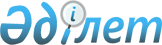 О мерах по оказанию помощи сельскохозяйственным товаропроизводителям Актюбинской, Западно-Казахстанской областей и Амангельдинского, Аркалыкского, Джангельдинского и Карасуского районов Костанайской области, пострадавшим от засухи 1998 годаПостановление Правительства Республики Казахстан от 15 августа 1998 года N 771

      В результате засухи текущего года в большинстве сельскохозяйственных формирований Актюбинской, Западно-Казахстанской областей и Амангельдинского, Аркалыкского, Джангельдинского, Карасуского районов Костанайской области создалась чрезвычайная ситуация. В целях преодоления негативных последствий и оказания помощи пострадавшим от засухи сельскохозяйственным товаропроизводителям Правительство Республики Казахстан ПОСТАНОВЛЯЕТ: 

      1. Министерству финансов Республики Казахстан: 

      1) обеспечить своевременное выделение бюджетных ассигнований Министерству сельского хозяйства Республики Казахстан для погашения задолженности по операционньм расходам и финансовой поддержки сельского хозяйства в пределах средств, предусмотренных на 1998 год на указанные цели; 

      2) обеспечить своевременное финансирование расходов, предусмотренных по программе "Межгосударственное использование водных ресурсов". 

      2. Министерству сельского хозяйства Республики Казахстан, закрытому акционерному обществу "Фонд финансовой поддержки сельского хозяйства" в первоочередном порядке выделять причитающиеся средства финансовой поддержки сельского хозяйства сельскохозяйственным товаропроизводителям вышеуказанных областей и районов. 

      3. Министерству энергетики, индустрии и торговли Республики Казахстан: 

      1) выделить из государственных материальных резервов на проведение уборочных работ и заготовку кормов в порядке помощи на безвозвратной основе для Актюбинской, Западно-Казахстанской областей 10 тыс. тонн дизельного топлива и 2 тыс. тонн бензина каждой, Костанайской области для Амангельдинского, Аркалыкского, Джангельдинского и Карасуского районов - 2 тыс.тонн дизельного топлива и 500 тонн бензина; 

      2) совместно с нефтяными и нефтеперерабатывающими компаниями и акимами Актюбинской, Западно-Казахстанской и Костанайской областей рассмотреть и найти приемлемое решение по отсрочке задолженности за полученные ранее нефтепродукты. 

      4. Рекомендовать банкам второго уровня ускорить рассмотрение проектов сельскохозяйственных товаропроизводителей вышеназванных районов и областей по программе софинансирования. 

      Министерству финансов Республики Казахстан обеспечить в первоочередном порядке финансирование проектов, прошедших экспертизу в установленном порядке. 

      5. Поручить закрытому акционерному обществу "Государственная продовольственная контрактная корпорация": 

      1) в установленном порядке рассмотреть вопрос об отсрочке до 1 декабря 1999 года задолженности сельскохозяйственных товаропроизводителей по ранее выданным зерновым ссудам и векселям по Актюбинской, Западно-Казахстанской областям и Амангельдинскому, Аркалыкскому, Джангельдинскому и Карасускому районам Костанайской области; 

      2) осуществить заготовку семян зерновых культур для обеспечения в установленном порядке осеннего 1998 года и весеннего 1999 года сева. 

      6. Акимам Актюбинской, Западно-Казахстанской и Костанайской областей совместно с Министерством сельского хозяйства, Министерством труда и социальной защиты населения, Министерством информации и общественного согласия Республики Казахстан, Агентством Республики Казахстан по поддержке малого бизнеса (по согласованию), Комитетом по государственным материальным резервам Министерства энергетики, индустрии и торговли Республики Казахстан, закрытым акционерным обществом "Продкорпорация", научно-производственным объединением "Микрокредит" и профсоюзными организациями (по согласованию) создать на областном уровне комиссии по обеспечению объективного и целевого использования выделяемой государством помощи, отсрочки долгов сельскохозяйственных товаропроизводителей, пострадавших от засухи, выработки на местах мер по устранению последствий засухи. 

      7. Акимам Актюбинской, Западно-Казахстанской и Костанайской областей: 

      1) принять дополнительные меры по обеспечению уборки урожая, заготовки кормов, определить критерии экономической целесообразности уборки полей с низкой урожайностью и довести соответствующие рекомендации до хозяйствующих субъектов; 

      2) обеспечить своевременное доведение до сельскохозяйственных товаропроизводителей выделенных материальных и финансовых средств и их целевое использование; 

      3) провести работу по оптимизации структуры сельскохозяйственного производства с учетом вероятности повторения засушливых лет; 

      4) уделить особое внимание функционированию в зимний период на селе объектов инфраструктуры, взять под контроль обеспеченность населения отдаленных районов продовольственными и промышленными товарами. 

      8. Контроль за реализацией настоящего постановления возложить на Заместителя Премьер-Министра Республики Казахстан Карибжанова Ж.С. 

 

     Премьер-Министр  Республики Казахстан
					© 2012. РГП на ПХВ «Институт законодательства и правовой информации Республики Казахстан» Министерства юстиции Республики Казахстан
				